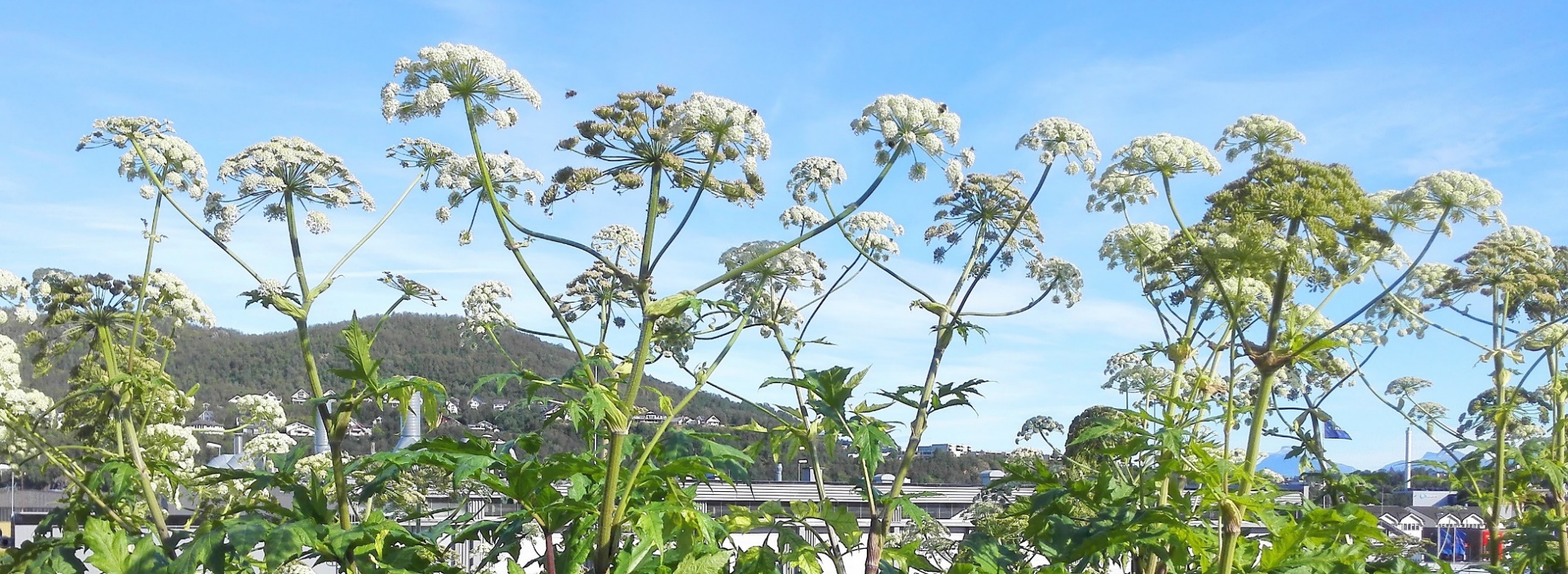 TromsøpalmeTromsøpalmen er en fremmed art i Harstad kommune. Arten sprer seg lett langs veier og i grøftekanter, på gamle tomter som sjelden slås og stelles og på landbruksareal som ikke lenger er i drift. Planten danner store bestander og kan fortrenger andre, lokale plantearter. Hvordan blir jeg kvitt tromsøpalmen? Hindre etableringIkke plant tromsøpalmer!!Rydd gamle tomter, lagringsplasser og lignende. Så, plant eller legg fast dekke. Klipp plen/slå grasmark minimum 2 ganger pr. årIkke kast hageavfall som kan inneholde tromsøpalmefrø eller røtter i naturenFjerne planterFrøplanter og unge planter kan dras oppKutting av rot: Bør utføres tidlig i sesongen. Enkeltplanter kan graves opp med rot. Kutt/del opp røttene og fjern dem, eller legg dem til tørk på bakken. Slått: Tromsøpalmen må slås 3-4 ganger per år, så nær bakken som mulig. Gjenta i etterfølgende år for å tømme næringslageret i rotsystemet. Husk å fjerne kuttet plantemateriale! Av hensyn til miljøet anbefales ellers ikke kjemiske bekjempningsmidler!Vær med og bidra, du også! 